                                                 В помощь воспитателю детских                                                  домов и школ – интернатовСохраним здоровьеАвтор – составитель Т.И. Баева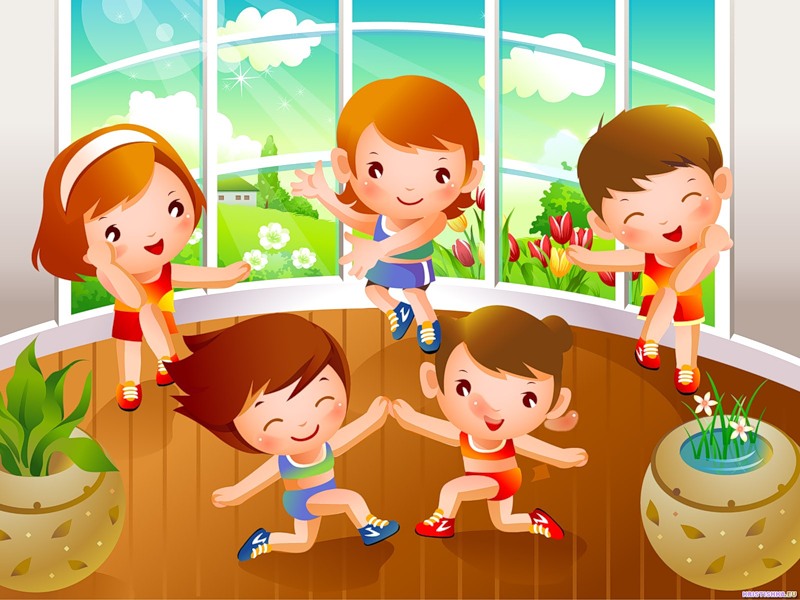 Рецензенты  Н.А. Наумова, директор Центра социально – правовой защиты детства МРИО, Р.В. Терёхина старший воспитатель Саранской специальной (коррекционной) школы интернатаМетодические рекомендации предлагают разнообразный материал для проведения физкультминуток: комплексы развивающих упражнений , пальчиковая гимнастика, гимнастика для глаз. Данная программа предназначена воспитателям, работающим с детьми младшего школьного возроста  в образовательных учреждениях интернатного типа на самоподготовке. Взятый материал данной программы согласован и заверен врачом – педиатром Ардатовской специальной  (коррекционной) школы – интерната  Додоновой В.А. и врачом – офтальмологом Беловой Н.В. Рекомендовано к использованию и печати редакционно-издательским советом МРИО. Республика Мордовия. Саранск  2010От составителя                                                       « Забота о здоровье- это важнейший труд воспитателя.                                                         От здоровья и жизнерадостности воспитанника                                                        зависит их духовная жизнь, умственное развитие,                                                        прочность знаний, вера в свои силы»                                                                                                              В.А Сухомлинский.Образование как один из ресурсов культуры здоровья человека может быть здоровым образованием, если по всей образовательной   деятельности, идёт целенаправленный, системный, здоровьеориентированный процесс.   В образовательных учреждениях интернатного типа процессу сохранения и улучшения здоровья детей уделяется особое внимание, так как дети, поступающие в интернатные учреждения, имеют ослабленное физическое и психологическое здоровье. Работа по сохранению здоровья осуществляется ежедневно и включена во все режимные моменты жизнедеятельности О У. Специальной подготовки требует проведение  самоподготовки. Самоподготовка  является специфическим режимным моментом в условиях школы – интерната.     Во время самоподготовки рекомендуют проводить различные комплексы физических упражнений для снятия утомляемости детей, психоэмоционального напряжения, повышения работоспособности. Это могут быть физкультурные минутки, физкультурные паузы, музыкальные игры, релаксация и др. Особое внимание следует уделять оптимизации деятельности зрительного анализатора. Во время самоподготовки, вводятся  упражнения на улучшение кровообращения в органе зрения, укрепление мышц глаза, снятие зрительного напряжения. Используемые различные упражнения по сохранению здоровья детей в рамках самоподготовки  скомпанованы в четыре блока.          Каждый блок  в свою очередь состоит из комплексов упражнений, которые рекомендуется проводить последовательно в конкретный  день недели с понедельника по пятницу. Комплексы упражнений в каждый блок включены с учетом возрастных и психофизических возможностей детей, поэтому они в каждом классе вводятся поэтапно. В 1 классе можно использовать только 1 блок, во 2 классе – 1 и 2 блоки, в 3 – 1,2,3,а в 4 классе – 1,2,3,4. Блоки   можно чередовать, но только после того, как дети изучат и проработают все блоки. В данное методическое пособие вошли комплексы упражнений, описание упражнений и порядок проведения, различные стихи, песни – игры. Пособие может быть использовано воспитателями  и педагогами  интернатных  образовательных учреждений всех видов, и надеемся, будет способствовать дальнейшему внедрению оздоравливающих и здоровьесберегающих технологий в жизнедеятельность  школ – интернатов и детских домов. 1 блок.Понедельник.1.Организационный момент.              Настрой на работу:                        Прозвенел звонок- дружок                       Домашнее задание нас выполнять зовет.                      Мы все в классе собрались                     Подтянулись, потянулись                      Все проверили, в порядке                    Книжки, ручки и тетрадки.                      Для работы все готово                     Тихо сели и за дело. ( Продолжительность 3-5 минут)Выполняется письменное домашнее задание, после выполнения заданий как по русскому языку так и по математике проводиться физкультминутка № II. II.        а) Гимнастика для глаз в картинках.                           ( Продолжительность 2-3 минуты)                              Выполняется задание по чтению.         б) Упражнение для формирования осанки.                                     У меня спина прямая,                                     (Ходьба на месте, руки за спину)                                     Я наклонов не боюсь:                                    (Наклон вперед)                                    Выпрямляюсь, прогибаюсь, поворачиваюсь.                                   ( Наклон вперед, выпрямиться, повороты туловища)                                     Раз, два, три, четыре.                                     Три, четыре, раз, два.                                     (Наклон вперед и выпрямиться)                                      Я хожу с осанкой гордой.                                      Прямо голову держу,                                      Никуда я не спешу.                                       (Ходьба на месте)                                       Раз, два, три, четыре,                                      Три, четыре, раз, два.                                      (Повороты туловища)                                       Я могу и поклониться.                                       И присесть, и наклониться,                                        Поворот  туда-сюда!                                       Ох, прямешенька спина!( Продолжительность 5-7 минут)Продолжение работы по выполнению домашнего задания.III. Физкультминутка.                                             Дружно встали                                              Раз, два, три                                               Мы теперь богатыри!                                               Мы ладонь к глазам приставим,                                               Ноги  крепкие расставим.                                              Поворачиваясь вправо,                                                Оглядимся величаво,                                               И налево надо тоже                                               Поглядеть из - под ладошек.                                               И направо и  еще                                               Через левое плечо.( Повторить 2-3 раза)IV. Далее идет тематическая работа воспитателя и игровая минутка. Игра « Мы не спорим»-Льют осенние дожди.( Мы не спорим!)Ждет весна нас впереди. ( мы не спорим!)Целый день мели метели.( Спорим, спорим!)Птицы с юга прилетели( Спорим, спорим!)Лист кленовый опадает ( Мы не спорим!)Ландыш белый расцветает( Спорим, спорим!)В рощи соловьи запели, (Спорим, спорим!)Яблоки в саду поспели (Мы не спорим!)Яблок урожай хороший ( Мы не спорим!)Есть с малюсенький горошек (Мы не спорим!)Есть размером с чемодан (Спорим, спорим!)На ветвях цветет бурьян( Спорим, спорим!)Нам без яблок трудно очень ( Мы не спорим!)Скоро осень между прочим( Мы не спорим!)Вторник.I . Настрой на работу состоит из нескольких физических упражнений:Стоя возле партыИ.п.- Ноги врозь, руки к плечам.Подняться на носки, руки вверх, потянуться в и. п.И.п.- Руки за спиной. Присесть, руки вперед, Встать в и.п.И.п.- Руки за спиной.Отставляя левую ногу на носок влево,Наклониться влево, правую руку вверх, и.п.То же в другую сторону. ( Продолжительность 3-5 минут)Выполнение домашнего задания по письменным предметам.II. а) Гимнастика для пальчиков.Раз, два, три, четыре, пять                     Хлопают в ладошиВышли пальчики гулять.                       Идет поочередный массаж пальцев от                                                                           основания к ногтю по внешней стороне:Этот пальчик самый сильный,            правого большого пальца;Самый  толстый и большой;                        левого большого пальцаЭтот пальчик для того,                        правого указательного пальцаЧтоб показывать его.                            левого указательного пальцаЭтот пальчик самый длинный,           правого среднего пальцаИ стоит он в середине;                        левого среднего пальцаЭтот пальчик безымянный,                правого безымянного пальцаОн избалованный самый.                      левого безымянного пальцаА мизинчик хоть и мал,                      правого мизинцаОчень ловок  и удал!                          левого мизинцаИнтенсивно растираем кисти рук, а затем встряхиваем их.б) Гимнастика для глаз.Упражнение 1.  Сделайте 15 колебательных движений глазами по горизонтали справа - налево, затем слева -направо.Упражнение 2.  15 колебательных движений глазами по вертикали - вверх-вниз и вниз- вверх.Упражнение3.  15 круговых вращательных движений глазами слева - направо.Упр.4.   Тоже самое, но справа - налево.Упр.5.  15 круговых вращательных движений глазами  вначале в правую сторону, затем в левую сторону, как бы вычерчивая глазами уложенную набок цифру 8.( Продолжительность 5-7 минут)Выполнение дом. задания по устным предметам.III.   а) Повторяется комплекс упражнений для глаз.        б) Упражнение для формирования правильной осанки.Все ребята дружно всталиИ на месте зашагали.На носочках потянулисьИ тихонечко прогнулись.Как пружинки мы приселиИ тихонько разом сели.(Выполняется 2-3 раза)IV. Далее идет работа по плану воспитателя.( Беседы, творческие работы, инструктажи)Среда.I.Настрой на работу:-Утром стрекоза проснулась( потирание глаз)Потянулась, улыбнулась.Раз- росой она умылась,Два- изящно покружилась.Три нагнулась и присела,На 4 полетела.У реки остановилась Над  водою закружилась.(Выполняется 2-3 минуты)Выполнение домашнего задания по письменным предметам.II.а)Упражнение для пальчиков « Бабочка»Собрать пальцы в кулак. Поочередно выпрямлять мизинец, безымянный, средний пальцы, а большой и указательный соединить в кольцо. Выпрямленными пальцами делать быстрые движения-« трепетание пальцев»Упражнение выполняется 10-15 секунд.« Рыбка»Кисть установить ладонью к себе. Совершать волнообразные движения всей кистью. Перемещать кисть во всех направлениях ( вправо-влево, вперед-назад, вверх- вниз) на длину вытянутой руки.Упражнение выполняется 15-20 секунд.«Аплодисменты»Сложить кисти рук ладонями внутрь. Поочередно отводить пальцы друг от друга, похлопывая пальцем о палец.Выполняется 15-20 секунд.б) Гимнастика для глаз .« Филин»Закрыть глаза и держать закрытыми на счет 1-4. Широко раскрыть глаза, посмотреть вдаль и держать открытыми на счет 1-6.Упражнение повторить 4-5 раз.« Метелки»    Выполнять частое моргание без напряжения глаз до 10-15 раз. Можно проговаривать текстом:                                                    Вы, метелки, усталость сметите,                                                      Глазки нам хорошо освежите.Упражнение повторить 4-5 раз. Выполнение домашнего задания продолжается.III.     а) Гимнастика для глаз повторяется.     б) Физкультминутка:                                        Мы немножко отдохнем                                         Встанем, глубоко вздохнем.                                         Руки в стороны, вперед.                                          Нас прогулка в лес ждет.                                         Дети по лесу гуляли                                        За  природой  наблюдали.                                        Вверх на солнце посмотрели                                        И их все лучи согрели.                                       Чудеса у нас на свете,                                        Стали карликами дети,                                        А потом все дружно встали                                        Великанами все стали.( Продолжительность 5-7 минут, повторить 2-3 раза )Работа продолжается.Песенка – игра  « У оленя»                         У оленя дом большой.           (Ладони над головой, изображая                                  рога оленя)                          Он глядит в свое окошко.    (Пальцы соединяются в окошечко)                         Зайка по лесу бежит       ( Бег на месте)                          В дверь к нему стучится.  (показывая руками дверь)                        Стук, стук- дверь открой,   (Стук в дверь)                        Там в лесу охотник злой.   (Показывая назад , за плечо)                        Зайка, зайка забегай,  (Показывая зайчика, бег на месте)                        Лапку подавай.    ( Правая рука кладется в левую, как-бы хлопая)Работа по плану воспитателя.          Игровая минутка. Игра « Тик- так»Воспитатель. У кого есть дома часы с кукушкой? А как они устроены?                     Сейчас мы представим себя такими часами.                       По команде «Тик!»-щелкаем пальцами правой руки;                    «Так!»- щелкаем пальцами левой руки;                     «Бум!»- соединяем ладоши над головой в хлопке;                   « Ку-ку!»- делаем два щелчка обеими руками одновременно.Постепенно ритм убыстряется, задача детей внимательно следить за словами ведущего, а не за тем, что он показывает.Четверг.        I.Настрой на работу.В класс мы дружненько вошли.К парте своей все подошли.Книжки, тетрадки и карандашиЖдут с нами встречи И рады они.Снова работать, снова писать.Все вместе и дружно будем домашнее задание выполнять.Чтоб успешно работалось намНа носочках потянулисьРаз- нагнулись, два- нагнулись.  Как пружинки все приселиИ за парты тихо сели.(Продолжительность 3-5 минут)Выполнение письменных заданий.II.  а) Физкультминутка для глаз.                                        Ах, как долго мы писали,                                        Глазки у ребят устали.(поморгать глазами)                                      Посмотрите все в окно, ( посмотреть влево- вправо)                                       Ах, как солнце высоко.( посмотреть вверх)                                        Мы глаза сейчас закроем,( закрыть глаза ладошками)                                               В классе радугу построим.                                          Вверх по радуге пройдем, (посмотреть по дуге вверх  вправо и вверх влево)                                       Вправо, влево повернем,                                       А потом скатимся вниз, ( посмотреть вниз)                                      Жмурься сильно, но держись.( зажмурить глаза, открыть и поморгать )б) Физкультминутка:Раз, два, три, четыре, пять-Побежали мы гулять.Раз- нагнулись, разогнулись.Два- присели, встали, сели.Покружились и опять,Пора дело начинать. ( Повторяется 2-3 раза)Продолжается работа по выполнению письменного  домашнего задания.III.   Повторить гимнастику для глаз 2-3 разаНачинается работа по выполнению устных домашних заданий.IV.Физкультминутка:                                Скачет  лягушонок, (хлопок в ладоши)                                Ква-ква-ква! (прыжки на месте)                                Плавает утенок,(хлопок в ладоши)                                Кря-кря-кря! (руки к груди и в стороны)                                Прыгает козленок,( хлопок в ладоши)                                 Ме-ме-ме! (руки на поясе, наклон вперед)                                А за ним ягненок,( хлопок в ладоши)                                 Бе-бе-бе!( приседание)                                 Вот мы на зарядке ( хлопок в ладоши)                                 Раз-два- три! ( прыжки на месте)                                Утром на площадке,( хлопок на месте)                                Раз- два- три! (прыжки на месте)                                 Все вокруг стараются( хлопок на месте)                                 Спортом занимаются!( ходьба на месте)(Повторить 2 раза.)Продолжительность 5-7 минут.V.Работа воспитателя с использованием игровых минуток.Игра «Эхо»( Произносить последний слог прихлопывая, кто ошибется-выходит)                              -Собирайся детвора!     Ра-ра!                                Начинается игра!        Ра-ра!                                Бей в ладоши веселей!   Лей-лей!                                Да ладошек не жалей!    Лей-лей!                                Сколько времени сейчас?   Час-час!                                Сколько будет через час?   Час-час!                                И неправда, будет два!    Два-два!                                Думай, думай голова!   Ва-ва!                                 Как поет в селе петух?   Ух-ух!                                Да не филин, а петух?  Ух-ух!                                Вы уверены, что так?  Так-так!                                А на самом деле как?   Как-как!                                Сколько будет дважды два?     Два-два!                                 Ходит кругом голова!   Ва-ва!                                  Это ухо или нос? (держится за ухо) Нос-нос!                                  Или может сена воз?   Воз-воз!                                   Это локоть или глаз? (показывает локоть) Глаз-глаз!                                   А вот это, что у нас? ( показывает на рот)   Нас-нас!                                   Вы хорошие всегда?   Да-да!                                    Или только иногда?   Да-да!                                    Не устали отвечать?   Чать-чать!                                    Разрешаю помолчать!  ( все молчат)Пятница.Организационный  момент.            Настрой на работу:                      Раз, два, три, четыре, пять.                      Начинаем домашнее задание выполнять.                      Лень с себя прогоним быстро,                      Раз, два, три, четыре, пять.                      Отряхнулись, потянулись,                      Повернулись и тогда                     Тихо сели на свои места.Продолжительность3-5 минут.(Выполнение письменного домашнего задания)II. а) Пальчиковая гимнастика. ( можно проводить сидя)Вот помощники мои,  ( смотрим на раскрытые ладони)Их, как хочешь поверни:И вот эдак, и вот так,  (потираем руками)Не обидятся никак.Раз, два, три, четыре, пять.  (хлопаем в ладоши)Не сидится им опять.(встряхиваем кистями)Постучали, (стучим по столу)Повертели  (круговые движения кистью)И работать захотели.  ( потираем руки)б) Гимнастика для глаз. Спал цветок ( Закрыть глаза, расслабиться, помассировать веки, слегка надавливая на них по часовой стрелки и против нее)И вдруг проснулся, ( поморгать глазами)Больше спать не захотел,( руки поднять вверх, вдох. Посмотреть на руки)Встрепенулся, потянулся,( руки в стороны, выдох)Взвился вверх и полетел. ( потрясти кистями, посмотреть вправо- влево)( Продолжительность 5-7 минут)Продолжение работы по выполнению домашнего задания.III.       а) Повторение физкультминутки для глаз.                    б) Физкультминутка в стихах:                                          Рано утром на полянке                                          Так резвились обезьянки.                                           Левой ножкой: топ, топ!                                           Правой ножкой: топ, топ!                                           Руки вверх, вверх, вверх!                                          Кто поднимет выше всех?                                          Все присели, снова встали.                                          Вы резвиться не устали.